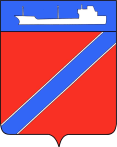     Совет Туапсинского городского поселения Туапсинского районаР Е Ш Е Н И Е            от   08 декабря 2023    года                                        № 14.2город ТуапсеО внесении изменений в решение  СоветаТуапсинского городского поселения Туапсинского района от06 декабря  2022 года  № 3.8«О бюджете  Туапсинского городского поселения Туапсинского района на 2023 год и на плановый период 2024и 2025 годов»В соответствии с Федеральным законом от 6 октября 2003 г. № 131-ФЗ «Об общих принципах организации местного самоуправления в Российской Федерации», на основании Устава Туапсинского городского поселения, Совет Туапсинского городского поселения Туапсинского района РЕШИЛ:1.Внести в решение Совета Туапсинского городского поселения Туапсинского района   от 06декабря 2022 года № 3.8«О бюджете Туапсинского городского поселения Туапсинского района  на 2023 год и на плановый период 2024 и 2025 годов»  следующие изменения:            1.1 Подпункты 1,2,3,4 пункта 1 решения изложить в новой редакции:«1) общий объем доходов в сумме  654177,100 тыс. рублей; 2) общий объем расходов в сумме  870896,500тыс. рублей; 3) верхний предел муниципального внутреннего долга Туапсинского городского поселения  на 01 января 2024 года в сумме  5000,000 тыс.  рублей, в том числе верхний предел долга по  муниципальным  гарантиям Туапсинского городского поселения в сумме 0,0  рублей.           4)  дефицит местного бюджета в сумме 216719,400  тыс.рублей».            1.2 Подпункт 3 пункта 2 решения изложить в новой редакции:3) верхний предел муниципального внутреннего долга Туапсинского городского поселения  на 01 января 2025 года в сумме  5000,000  тыс.  рублей, в том числе верхний предел долга по муниципальным  гарантиям  Туапсинского городского поселения в сумме 0,0  рублей, и верхний предел муниципального внутреннего долга Туапсинского городского поселения  на 01 января 2026  года в сумме  5000,000  тыс.  рублей, в том числе верхний предел долга по муниципальным  гарантиям  Туапсинского городского поселения в сумме 0,0  рублей.        1.3   Пункта 28 решения изложить в новой редакции:«28. Установить предельный объем муниципального долга городского поселения на 2023 год в сумме 5000,000 тыс. рублей, на 2024 год 5000,000тыс. рублей, на 2025 год 5000,000 тыс. рублей.1.4. После пункта 28 дополнить пунктом  29 в следующей редакции:«29. Установить предельный объем расходов на обслуживание муниципального долга городского поселения на 2023 год 0,200 тыс. рублей, на 2024 год в сумме  5,000 тыс.  рублей, на 2025 год в сумме 5,000 тыс.  рублей.1.5. Пункты 29-39 решения  считать пунктами 30-40.1.6.В приложении №6 «Распределение бюджетных ассигнований бюджета  Туапсинского городского поселения по разделам и подразделам  классификации расходов бюджетов на 2023 год»:         по строке «Всего расходов» цифры 865896,500 заменить цифрами 870896,500;        по разделу 0500 «Жилищно-коммунальное хозяйство» цифры 321394,200 заменить цифрами 326394,200;        по разделу 0502 «Коммунальное хозяйство» цифры 122476,900 заменить цифрами 122476,900;            1.7. В приложении 7 «Распределение бюджетных ассигнований бюджета  Туапсинского городского поселения по разделам и подразделам  классификации расходов бюджетов на 2024 и 2025 годы»:       по разделу 0100 «ОБЩЕГОСУДАРСТВЕННЫЕ ВОПРОСЫ»  на 2024 год цифры 88693,500 заменить цифрами 88688,500, на 2025год цифры 88914,700 заменить цифрами 88909,700;        по разделу 0111 « Другие общегосударственные вопросы» цифры  на 2024 год цифры 55310,600 заменить цифрами 55305,600, на 2025 год  цифры 55531,800 заменить цифрами 55526,800;    - после строки «Физическая культура 1101» » в 2024 и 2025  годах дополнить строками следующего содержания:«   Обслуживание государственного   и муниципального долга                                                  1300                    5,000»  Обслуживание государственного внутреннего и муниципального долга                                   1301                   5,000».       1.8. В приложении 8«Распределение бюджетных ассигнований по целевым статьям (муниципальным программам Туапсинского городского поселения Туапсинского района и непрограммным направлениям деятельности), группам видов расходов  классификации  расходов бюджетов на 2023 год»:           - в строке «Всего расходов » цифры  865896,500 заменить цифрами 870896,500;      - в строке «Муниципальная программа "Развитие жилищно-коммунального хозяйства" цифры 214045,100 заменить цифрами 219045,100;     - в строке «Отдельные мероприятия  муниципальной программы» цифры 115 174,000 заменить цифрами 120 174,000;     - в строках «Финансовая поддержка предприятий, в которых доля участия Туапсинского городского поселения составляет не менее 20 процентов», «Финансовое обеспечение расходов, связанных с погашением задолженности и (или) на возмещение недополученных доходов предприятий, в которых доля участия Туапсинского городского поселения составляет не менее 20 процентов», «Предоставление субсидий бюджетным, автономным учреждениям и иным некоммерческим организациям» цифры 5 646,300 заменить цифрами 10 646,300;     - после строки «   Управление муниципальными финансами и муниципальным долгом Туапсинского городского поселения 1220100000» дополнить строками следующего содержания:«Процентные платежи по муниципальному долгу          1220110520      0,200»«Обслуживание государственного (муниципального) долга                                              1220110520700      0,200».  - в строках «Мероприятия, направленные на увеличение доходной части бюджета», «Закупка товаров, работ и услуг для обеспечения государственных (муниципальных) нужд» цифры 200,000 заменить цифрами 199,800;       1.9.   В приложении 9 «Распределение бюджетных ассигнований по целевым статьям (муниципальным программам Туапсинского городского поселения Туапсинского района и непрограммным направлениям деятельности), группам видов расходов классификации расходов бюджетов на 2024 и 2025 годы»:    - после строки «   Управление муниципальными финансами и муниципальным долгом Туапсинского городского поселения 1220100000» на 2024 и 2025 годы  дополнить строками следующего содержания:«Процентные платежи по муниципальному долгу          1220110520      5,000»«Обслуживание государственного (муниципального) долга                                              1220110520700      5,000».     - в строках «Мероприятия, направленные на увеличение доходной части бюджета», «Закупка товаров, работ и услуг для обеспечения государственных (муниципальных) нужд»  на 2024 и 2025 годы цифры 121,400 заменить цифрами 116,400.      1.10. В приложении 10 «Ведомственная структура расходов бюджета Туапсинского городского поселения на 2023 »:       - в строке «Всего расходов» цифры  865896,500  заменить цифрами 870896,500;       - в строке «Администрация Туапсинского городского поселения Туапсинского района» цифры 691461,000 заменить цифрами 696461,000;      - в строке «Общегосударственные вопросы » цифры 91 658,700 заменить цифрами 91 658,500;     - в строке «Другие общегосударственные вопросы» цифры 55 403,100 заменить цифрами  55402,900;   - в строке «Муниципальная программа «Муниципальное управление города Туапсе» цифры 44 877,600 заменить цифрами 44877,400;   - в строках «Муниципальные финансы», «Управление муниципальными финансами и муниципальным долгом Туапсинского городского поселения», «Мероприятия, направленные на увеличение доходной части бюджета», «Закупка товаров, работ и услуг для обеспечения государственных (муниципальных) нужд» цифры 200,000 заменить цифрами 199,800;      - в строке «Жилищно-коммунальное хозяйство» цифры 321394,200  заменить цифрами 326394,200;      - в строке «Коммунальное хозяйство» цифры 122 476,900 заменить цифрами 127 476,900;      - в строке «Муниципальная программа «Развитие жилищно-коммунального хозяйства» цифры 12513,800 заменить цифрами 17513,800;      - в строках «Отдельные мероприятия  программы», «Финансовая поддержка предприятий, в которых доля участия Туапсинского городского поселения составляет не менее 20 процентов», «Финансовое обеспечение расходов, связанных с погашением задолженности и (или) на возмещение недополученных доходов предприятий, в которых доля участия Туапсинского городского поселения составляет не менее 20 процентов», «Иные бюджетные ассигнования» цифры 5 646,300 заменить цифрами 10 646,300;       1.11.  В приложении 11 «Ведомственная структура расходов бюджета Туапсинского городского поселения на 2024 и 2025 годы  »:     - в строке «Другие общегосударственные вопросы»  на 2024 год цифры 50358,500 заменить цифрами 50353,500, на 2025 год цифры 50579,700 заменить цифрами 50574,700;    - в строке «Муниципальная программа "Муниципальное управление города Туапсе"  на 2024 год цифры 41606,500 заменить цифрами 41601,500, на 2025 год цифры 41827,700 заменить цифрами 41822,700;   - в строках «Муниципальные финансы», «Управление муниципальными финансами и муниципальным долгом Туапсинского городского поселения», «Мероприятия, направленные на увеличение доходной части бюджета», «Закупка товаров, работ и услуг для обеспечения государственных (муниципальных) нужд» на 2024 и 2025 годы цифры 121,400 заменить цифрами 116,400.          1.12. Приложение № 12 «Источники внутреннего финансирования дефицита бюджета Туапсинского городского поселения, перечень статей источников финансирования дефицитов бюджетов на 2023 год»  изложить в новой редакции, согласно приложению № 1 к настоящему решению.          1.13   Приложение № 13 «Источники внутреннего финансирования дефицита бюджета Туапсинского городского поселения, перечень статей источников финансирования дефицитов бюджетов на 2024 и 2025 годы»  изложить в новой редакции, согласно приложению № 2 к настоящему решению.          1.14.  Приложение № 16 «Программа Муниципальных внутренних заимствований Туапсинского городского поселения Туапсинского района на 2023 год» изложить в новой редакции, согласно приложению № 3 к настоящему решению.            1.15.   Приложение № 17 « Программа Муниципальных внутренних заимствований Туапсинского городского поселения Туапсинского района на 2024 и 2025 годы» изложить в новой редакции, согласно приложению № 4 к настоящему решению.               2.     Опубликовать настоящее решение в средствах массовой информации и разместить на официальном сайте Совета Туапсинского городского поселения в информационно-телекоммуникационной сети                   « Интернет».             3.          Настоящее решение вступает в силу со дня его опубликования.Председатель Совета Туапсинского городского поселенияТуапсинского района                                                                   В.В.Стародубцев    		                                                                                               Исполняющий обязанности главы Туапсинскогогородского поселения	                                                                     А.В.БересневТуапсинского района 	                                                                                   